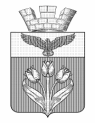 ВОЛГОГРАДСКАЯ  ОБЛАСТЬПАЛЛАСОВСКИЙ МУНИЦИПАЛЬНЫЙ РАЙОН АДМИНИСТРАЦИЯ ГОРОДСКОГО ПОСЕЛЕНИЯ г. ПАЛЛАСОВКА_________________________________________________________________ПОСТАНОВЛЕНИЕот 28.04.2022г.                                                                                             № 115«О внесении изменений в части использования  государственной информационной системы «Портал государственных и муниципальных услуг (функций) Волгоградской области» В соответствии с Федеральным законом от 27.07.2010г. № 210-ФЗ «Об организации предоставления государственных и муниципальных услуг», руководствуясь  Федеральным законом от 06.10.2003г. № 131-ФЗ «Об общих принципах организации местного самоуправления в Российской Федерации», постановлением Администрации Волгоградской области от 11.12.2021г. № 678-п «О признании утратившим силу постановления Администрации Волгоградской области от 06.11.2015г. № 664-п «О государственной информационной системе «Портал государственных и муниципальных услуг (функций) Волгоградской области», Уставом городского поселения г. Палласовка администрация городского поселения г. ПалласовкаПОСТАНОВЛЯЕТ:Исключить из текста административных регламентов слова: «на Едином портале государственных и муниципальных услуг, являющемся федеральной государственной информационной системой, обеспечивающей предоставление государственных и муниципальных услуг в электронной форме (далее – Единый портал государственных и муниципальных услуг) (www.gosuslugi.ru). (далее - Региональный портал).», утвержденных следующими нормативно – правовыми актами администрации городского поселения г. Палласовка:- постановлением администрации городского поселения г. Палласовка от 27.01.2021г.  № 19 «Об утверждении Административного регламента предоставления муниципальной услуги «Предоставление земельных участков, находящихся в муниципальной собственности городского поселения г. Палласовка, и земельных участков, государственная собственность на которые не разграничена, расположенных на территории городского поселения г. Палласовка, в аренду гражданам для индивидуального жилищного строительства, ведения личного подсобного хозяйства в границах населенного пункта, садоводства, гражданам и крестьянским (фермерским) хозяйствам для осуществления крестьянским (фермерским) хозяйством его деятельности»; - постановлением администрации городского поселения г. Палласовка от 10.06.2019г. №  139 «Об утверждении Административного регламента по представлению муниципальной услуги «Предоставление земельных участков, находящихся в муниципальной собственности городского поселения г. Палласовка, и земельных участков, государственная собственность на которые не разграничена, расположенных на территории городского поселения г. Палласовка, в постоянное (бессрочное) пользование»;- постановлением администрации городского поселения г. Палласовка от 29.06.2020г.    №  168 «Об утверждении Административного регламента предоставления муниципальной услуги «Предоставление земельных участков, находящихся в муниципальной собственности городского поселения г. Палласовка, и земельных участков, государственная собственность на которые не разграничена, расположенных на территории городского поселения г. Палласовка, в аренду без проведения торгов»;- постановлением администрации городского поселения г. Палласовка от 24.07.2018г. № 216 «Об утверждении Административного регламента предоставления муниципальной услуги «Предоставление земельных участков в собственность граждан бесплатно без предварительной постановки на учет»;- постановлением администрации городского поселения г. Палласовка от 24.07.2018г. № 217 «Об утверждении Административного регламента предоставления муниципальной услуги «Предоставление земельных участков в собственность граждан бесплатно».2. Настоящее решение вступает в силу с момента его официального опубликования (обнародования).3. Контроль за исполнением настоящего постановления оставляю за собой.Глава городского поселения г. Палласовка                                                                                В. В. Гронин   